School Closure Daily Planning- Onyx Class – Thursday 7th JanuaryReadingWritingMathematicsTopicRead the poem titled “Storm at Sea”You could share the reading with someone at home (reading one line each or together at the same time) or you could read it to yourself or you could read it aloud to someone.  In the last line of each verse, the words are repeated 3 times.Discuss with someone why you think this is?There are lots of similes and metaphors in the poem “Storm at Sea”.Watch this link to remind yourself what a metaphor is and what a simile is.https://www.bbc.co.uk/bitesize/topics/zfkk7ty/articles/z9tkxfrSee if you can spot the similes and metaphors in the poem after you have watched the link. Now, can you draw 5 things in your house and use a simile to describe them - for example, “My bath is like a small, metal boat”.   Then draw 5 different things and use metaphors to describe them - for example,  “My sofa is a huge bed of cotton wool”.  Use this video link to understand using rounding for near doubles. https://teachers.thenational.academy/lessons/using-round-and-adjust-strategies-to-subtract-and-add-near-doubles-cmv3edHave a go at the quiz, watch the video and complete the activities.  Then complete the quiz again to see if you can improve your score!The poem “Storm at sea” conjures up strong pictures in our imagination.Can you draw, paint or use collage to create a picture of a stormy sea?Here are some from online which you might want to use as inspiration.  You are definitely going to need lots of grey as well as blues and greens!  Maybe you could add some lightning to yours?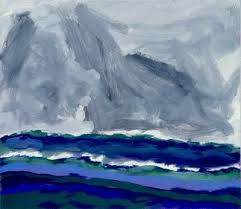 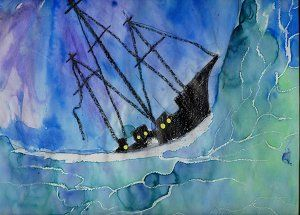 